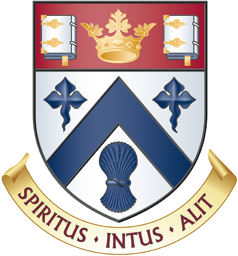 JOB DESCRIPTIONThis job description is a brief and concise description of the above job.Date	July 2018Prepared by	Jo Newman, Head of Pre Prep Approved byJob TitleNursery PractitionerResponsible toHead of Pre PrepDepartmentPre Preparatory School, NurseryFunctionSupportPurpose of job and primary objectivesRaise the quality of early years provision, including physical, emotional, social and intellectual education and care for children in the settingTo promote excellent practice at all timesTo support other practitioners in the skills and behaviours that safeguard and promote good outcomes for childrenKey AreasKnowledge and understanding of the EYFSEffective practiceRelationships with childrenCommunicating and working in partnership with families and carersTeamwork and collaborationContinue own professional developmentKnowledge and understanding of the EYFSUnderstand the principles and content of the Early Years Foundation Stage Statutory Framework and Outcomes (April 2017) and know how to put them into practiceAcknowledge the various influences and transitions experienced by a child from both inside and outside the settingPractice and promote current legal requirements, national policies and guidance on health and safety, safeguarding and promoting the wellbeing of childrenEffective PracticeTo have high expectations of all children and to demonstrate commitment to ensuring that they can achieve their full potentialEstablish and sustain a safe, welcoming, purposeful, stimulating and encouraging environment where children feel confident and secure and are able to develop and learnPromote the use of informed observation and other strategies to monitor children’s activity, development and progress systematically and carefully, and to use this information to inform, plan and improve practice and provisionPlan and provide safe, appropriate, child-led and adult initiated experiences, activities and play opportunities  indoor, outdoor and in out-of-setting contexts, which enable children to develop and learnSelect, prepare and use a range of resources suitable for children’s ages, interests and abilities, taking account of diversity and promoting equality and inclusionActively support the development of children’s language and communication skillsPromote positive behaviour, self-control and independence through using effective behaviour management strategies and developing children’s social, emotional and behavioural skillsPromote children’s rights, equality, inclusion and anti-discriminatory practice in all aspects of the settingEstablish and maintain a safe environment and employ practices that promote children’s health, safety and physical, mental and emotional well-beingEncourage all practitioners to recognise when a child is in danger or at risk of harm and know how to act to protect them Support the process of effective assessment, recording and reporting on progress in children’s development and learning and use this as a basis for differentiating provisionTo talk to children, giving constructive and sensitive feedback to help children understand what they have achieved and think about what they need to do nextMaintain a positive and proactive culture amongst practitioners in being able to identify and support children whose progress, development or well-being is affected by changes or difficulties in their personal circumstances, ensuring staff know when to refer them to colleagues for specialist supportRelationships with childrenEstablish fair, respectful, trusting, supportive and constructive relationships with children, communicating sensitively and effectively with children to the end of the foundation stageMaintain a culture of listening to children, paying attention to what they say and valuing and respecting their viewsEnsure all staff demonstrate the positive values, attitudes and behaviour which the setting expects from the childrenCommunicating and working in partnership with families and carersMaintain fair, respectful, trusting and constructive relationships with families and parents/carers, and communicate sensitively and effectively with themTo work in partnership with parents / carers and other family members, providing formal and informal opportunities through which information about children’s well-being, development and learning can be shared to improve outcomesTeamwork and collaborationSustain a culture of collaborative and cooperative working between colleaguesShape the policies and practices of the setting and share in collective responsibility for their implementationContribute to the work of a multi-professional teamProfessional developmentDevelop and use skills in literacy, numeracy and information and communication technology to support their work with children and wider professional activitiesPlay an active role in identifying and finding ways of meeting own needs for professional development and the development needs of the settingAdopt a creative and innovative approach towards practice, by being open to opportunities for improvements, and to make suggestionsOther dutiesMaintain and replenish resources in the Nursery environmentTo effectively use the Interactive Learning Diary to record observations and assess children’s next steps in learningMaintain standards of cleanliness and hygiene within the NurseryTo provide simple First AidTo attend Nursery team meetingsTo supervise Early Morning Care and After School Care when requiredAt attend  staff meetings at the request of the EYFS Coordinator and Head of Pre PrepAttend parents evenings and open days to promote the Nursery and Pre PrepTo undertake appropriate in-service trainingTo display children’s work in a variety of waysAny other reasonable duties as required by the Head TeacherSupervisory and managerial responsibilitiesNoneKnowledge and skills requiredSkills, supported by demonstrable experience, in supervision and care of childrenCalm, professional behaviour at all times, including appropriate reactions to negative behaviour by a childProven basic administrative skillsStrong IT literacyPrior experience or induction training in a similar role, particularly covering Child Protection and Health and Safety trainingDetailed knowledge of the EYFS Be organised, self-disciplined, reliable, conscientious and honestBe inspiring and influentialQualifications Early Years Educator Approved qualification; Level 3 or aboveGCSE Maths and English at Grade C or abovePaediatric First Aid qualification (desirable)EYFS Observation, Assessment and Planning training (preferable)Up to date with latest relevant research and theoriesSpecial working conditionsThe College operates a smoking policy under which, except for a restricted number of designated areas, smoking is not permitted in public areas, teaching or working areas within its buildings.